Key Learning TasksTeam: Miss BremnerTeam: Miss BremnerWeek: Week: Literacy:Design your own  dinosaur – Draw a picture of what you think a dinosaur would look like. Label your dinosaur using descriptive words.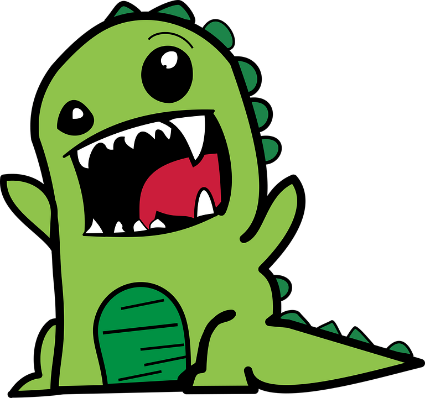 Numeracy:Doubles to tenhttps://www.youtube.com/watch?v=8jOzhiACB68Play the top marks game https://www.topmarks.co.uk/maths-games/hit-the-buttonTopicWorld environmental day 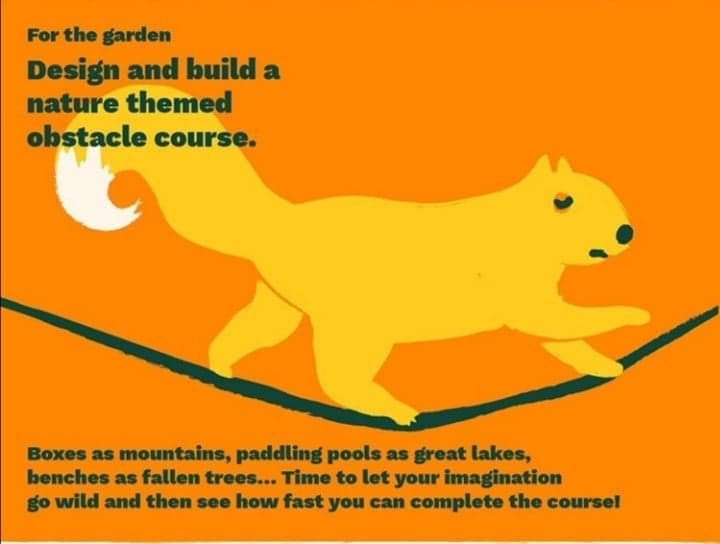 RME:We have done lots of learning about Buddhism. Can you draw a picture of what you remember about Buddhism?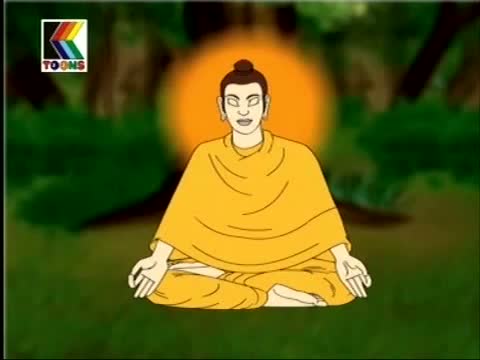 HWBWe are learning about Table Manners. These are rules that we have for eating politely at the table. Watch the video and think about table manners in your house. https://www.youtube.com/watch?v=mgZeziVUsZ0Literacy:Create a dinosaur comic strip.Go on an adventure with your dinosaur by drawing a series of pictures. **Extra challenge** Caption the pictures to state what is happening in each pictureNumeracy:We are looking at probability and the likeliness of something happening watch this video to find out morehttps://www.youtube.com/watch?v=TedbpetdzBEFrenchLearn how to talk about your family By watching this video https://www.youtube.com/watch?v=L5-3kpXaEi4​​